CHRIST CENTERED COMMUNITY (C3) HOMEWORK 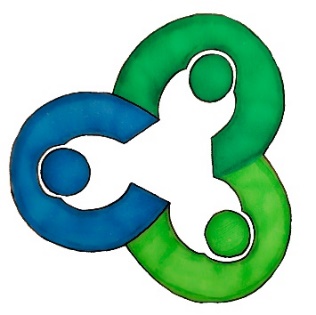 “Edifying the body by embracing the grace of the Spirit to live out the love of the Son in fellowship that glorifies the Father”WARM UP1. What is your favorite color?2. What do you think is the most beautiful or impressive thing about creation?DIGGING DEEPER3. God is good but don't connect that with His rights and designs. In 1 Tim 1:11, Paul calls God "happy" (literal translation of "blessed). How does a happy God effect your view of His purposes for us?4. God uses symbols to express Himself to us and often uses human terms so that we can understand Him better. Read the following passages and write down the symbolic language used for God and what it tells us about God: 2 Chron 16:9Lev 20:6Neh 1:6Isa 66:1-25. Do the symbols God (and the Bible) uses to describe Himself limit our view of Him?Do you ever find you put God "in a box?" What boxes do you put God in?6. Clint said that man is the "unique climax of God's creation." What differences do you see in how God created man (Gen 1:26-31 & 2:7) from the rest of creation?7. How does a big view of God change how you view the "images of God?"8. What was the definition of Imago Dei that Clint gave and what were the three critical parts of it?Look up Gen 1:26-31 and write down where you see Reflection, Representation, and Relationship.9. The Imago Dei is a radical doctrine if we take it seriously. How can viewing people as images of The God Who Is change walking through the grocery store? Church? Family dinners?